ENCUESTA DE SATISFACCIÓN DE LOS APRENDICESContexto: Formación en habilidades blandas para formadoresEsta encuesta se ha elaborado en el marco del proyecto Erasmus+ Soft Skills. Su objetivo es interrogar a los aprendices que han seguido la formación en Soft Skills para formadores y saber si todo ha ido bien, si ha habido dificultades o áreas de mejora. Los resultados de esta encuesta deberían permitir estudiar y mejorar la formación para formadores. Como deseamos ofrecer programas de formación con un alto nivel de calidad, pedimos amablemente a todos los formadores su opinión.Por favor, tómese unos minutos para completar esta encuesta después de la formación. Dado que su opinión es muy importante para nosotros, le rogamos que responda con sinceridad. Por favor, marque su respuesta con una x en una escala de 4 puntos (4-muy satisfactorio, 3-satisfactorio, 2-menos satisfactorio, 1-no satisfactorio) o responda a las preguntas. ¿Hay algún aspecto que cree que debería incluirse en la formación de Soft Skills para formadores? Si la respuesta es afirmativa, por favor, díganos cuáles son.___________________________________________________________________________________________________________________________________________________________________________________________________________________________________________________________________________________________________________________________________________________________________¿Le han parecido útiles las herramientas preparadas? (El Catálogo Europeo de Referencias de Soft skills, Las Ruedas de Soft skills y las Ruedas Específicas, El Kit de Formación, la Publicación de las Tarjetas de Herramientas, las estrategias no estructuradas)___________________________________________________________________________________________________________________________________________________________________________________________________________________________________________________________________________________________________________________________________________________________________¿Crees que necesitas más información o experimentación antes de formar a las personas con este método y las herramientas presentadas? Por favor, explique su respuesta.___________________________________________________________________________________________________________________________________________________________________________________________________________________________________________________________________________________________________________________________________________________________________¿Cree que el método de formación y sus herramientas son innovadores? ¿Por qué?___________________________________________________________________________________________________________________________________________________________________________________________________________________________________________________________________________________________________________________________________________________________________¿Utilizará algunos elementos de esta formación en su trabajo diario? ¿Qué elementos?___________________________________________________________________________________________________________________________________________________________________________________________________________________________________________________________________________________________________________________________________________________________________ENCUESTA DE SATISFACCIÓN PARA FORMADORESContexto: Formación en Soft Skills para formadoresEsta encuesta se ha desarrollado en el marco del proyecto Erasmus+ Soft Skills. Su objetivo es interrogar a los formadores que han impartido la formación en Soft Skills a los formadores y saber si todo ha ido bien, si ha habido dificultades o áreas de mejora. Los resultados de esta encuesta deberían permitir estudiar y mejorar la formación de los formadores. Como deseamos ofrecer programas de formación con un alto nivel de calidad, pedimos a todos los formadores su opinión.Por favor, tómese unos minutos para completar esta encuesta después de la formación. Dado que su opinión es muy importante para nosotros, le rogamos que responda con sinceridad. Por favor, marque su respuesta con una x en una escala de 4 puntos (4-muy satisfactorio, 3-satisfactorio, 2-menos satisfactorio, 1-no satisfactorio) o responda a las preguntas. 6. ¿En qué medida le han resultado útiles las herramientas que se han preparado? (El Powerpoint, la presentación de expertos, etc...). ¿Tuvo alguna dificultad para presentar uno u otro Powerpoint?____________________________________________________________________________________________________________________________________________________________________________________________________________________________________________________________________________________________________________7. ¿Hay algún aspecto que crea que debería incluirse en la formación de Soft Skills para formadores? Si es así, por favor, díganos cuáles son.____________________________________________________________________________________________________________________________________________________________________________________________________________________________________________________________________________________________________________8. ¿Cree que el método de formación y sus herramientas son innovadores? ¿Por qué?____________________________________________________________________________________________________________________________________________________________________________________________________________________________________________________________________________________________________________9. ¿Utilizará algunos elementos de esta formación en su trabajo diario? ¿Qué elementos?____________________________________________________________________________________________________________________________________________________________________________________________________________________________________________________________________________________________________________1-Muy satisfecho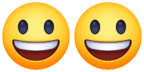 2-Satisfecho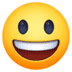 3-Poco satisfecho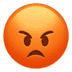 4-Nada satisfecho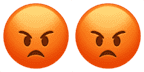 1- La organización1.1. Comunicación previa a la formación1- La organización1.2. Duración del programa1- La organización1.3. Respeto a los compromisos1- La organizaciónComentarios sobre la organización del Programa2-Los medios2.1. El entorno de trabajo2-Los medios2.2. El apoyo a su disposición2-Los mediosComentarios sobre los mediosMuy satisfechoSatisfechoPoco satisfechoNada satisfecho3- El método de aprendizaje3.1. Nivel de dificultad3- El método de aprendizaje3.2. Elaboración de los temas/ módulos3- El método de aprendizaje3.3 Calidad del contenido teórico3- El método de aprendizaje3.4. Calidad del contenido práctico (ejercicios, escenarios…)3- El método de aprendizaje3.5 Ritmo del progreso3- El método de aprendizaje3.6. Calidad de la orientación de la formación3- El método de aprendizaje3.7. Habilidad de escucha y disponibilidad del formador3- El método de aprendizaje3.8- Calidad de la animación3- El método de aprendizajeComentarios sobre el método de aprendizaje4-Muy satisfecho3-Satisfecho2-Poco satisfecho1-Nada satisfecho4- El grupo4.1. Atmosfera general4- El grupo4.2. Número, presencia, motivación4- El grupo4.3. Heterogneidad4- El grupo4.4. Atención e implicación4- El grupoComentarios sobre el grupo5-Los beneficios  derivados5.1. Adecuación de la formación con sus expectativas5-Los beneficios  derivados5.2. Utilidad del programa5-Los beneficios  derivadosComentarios sobre los beneficios derivados4-Muy satisfecho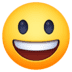 3-Satisfecho2-Poco satisfecho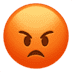 1-Nada satisfecho1. La organización1.1. Comunicación antes de la formación1. La organización1.2. Durante la formación1. La organizaciónSu comentario sobre la organización 2. Los medios2.1. El ambiente de trabajo2. Los medios2.2. Los apoyos a su disposición2. Los mediosComentarios sobre los medios4-Muy satisfecho3-Satisfecho2-Poco satisfecho1-Nada satisfecho3. El método de aprendizaje3.1. Nivel de dificultad3. El método de aprendizaje3.2. Elaboración de los temas/ módulos3. El método de aprendizaje3.3 Calidad del contenido teórico3. El método de aprendizaje3.4. Calidad del contenido práctico (ejercicios, escenarios…)3. El método de aprendizaje3.5 Ritmo del progreso3. El método de aprendizajeComentarios sobre el método de aprendizaje4.El grupo4.1. Atmosfera general4.El grupo4.2. Número, presencia, motivación4.El grupo4.3. Heterogeneidad4.El grupo4.4. Atención e implicación4.El grupoComentarios sobre el grupo4-Muy satisfecho3-Satisfecho2-Poco satisfecho1-Nada satisfecho5. Los beneficios derivados5.1. Adecuación de la formación con sus expectativas5. Los beneficios derivados5.2. Utilidad del programa5. Los beneficios derivadosComentarios sobre los beneficios derivados